Plotting Frequency PolygonsPlotting Frequency Polygons(a)(b)The table shows the speeds of 60 motorbikes on a road. The table shows the number of pairs of shoes owned by 50 students.Draw a frequency polygon to represent this information.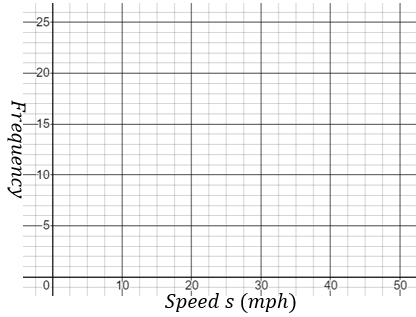 Draw a frequency polygon to represent this information.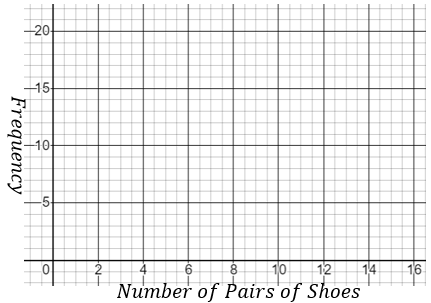 